يشرفني أن أعرض على المؤتمر، بناءً على طلب مدير مكتب الاتصالات الراديوية، تقرير الاجتماع التحضيري للمؤتمر (CPM) الذي أُعد تطبيقاً للقرار 1399 الصادر عن مجلس الاتحاد ووافقت عليه الدورة الثانية للاجتماع التحضيري للمؤتمر العالمي للاتصالات الراديوية لعام 2023 (جنيف، من 27 مارس إلى 6 أبريل 2023). وتتاح النسخة الإلكترونية للتقرير في العنوان التالي: https://www.itu.int/md/R19-CPM23.2-R-0001/en.دورين بوغدان-مارتن
الأمينة العامة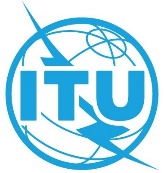 المؤتمر العالمي للاتصالات الراديوية (WRC-23)
دبي، 20 نوفمبر – 15 ديسمبر 2023المؤتمر العالمي للاتصالات الراديوية (WRC-23)
دبي، 20 نوفمبر – 15 ديسمبر 2023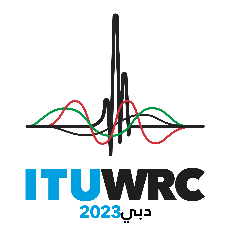 الجلسة العامةالجلسة العامةالوثيقة 3-Aالوثيقة 3-A17 مايو 202317 مايو 2023الأصل: بالإنكليزيةالأصل: بالإنكليزيةمذكرة من الأمينة العامةمذكرة من الأمينة العامةمذكرة من الأمينة العامةمذكرة من الأمينة العامةتقرير الاجتماع التحضيري للمؤتمر (CPM)
إلى المؤتمر العالمي للاتصالات الراديوية لعام 2023تقرير الاجتماع التحضيري للمؤتمر (CPM)
إلى المؤتمر العالمي للاتصالات الراديوية لعام 2023تقرير الاجتماع التحضيري للمؤتمر (CPM)
إلى المؤتمر العالمي للاتصالات الراديوية لعام 2023تقرير الاجتماع التحضيري للمؤتمر (CPM)
إلى المؤتمر العالمي للاتصالات الراديوية لعام 2023